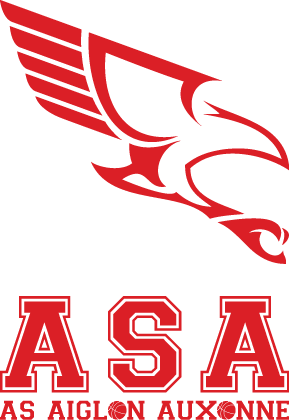 REFERENCEAS AIGLON AUXONNEPrésident, Stéphane BAKLISecrétaire, Laurence ADRYTrésorier, Joël Boulardclub@as-aiglon.frasaiglon.cfAgrément J.S. : 21S47N° Siret : 778.163.253.00.17Code APE : 9312ZAffiliation FFBB : 06.21.007Convocation assemblée généraleL’assemblée générale est prévue le vendredi 24 juin à 19h30 à la salle de l’Aiglon à Auxonne. Vous êtes cordialement invités.Les adhérents mineurs peuvent se faire représenter par leurs parents.L’ordre du jour de l’assemblée générale sera le suivant :Ouverture de l’assemblée générale par le président Stéphane BAKLI.Rapport d’activités de la saison.Bilan financier.Questions diverses.Les membres du conseil d’administration.